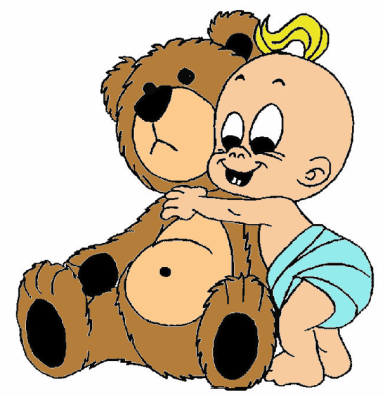 LUNESMARTESMIÉRCOLESJUEVESVIERNES01 Macarrones con tomate (2)Salchichas (2)Lácteo(1)04  Crema de lentejasCroquetas de pescado (2)(3) con ensalada mixtaLácteo (1)O5 Crema de zanahoriaFlamenquines con patatas fritasFruta de temporada06 Sopa con garbanzos (2)Empanadillas de atún(2)(3)con ensaladaLácteo(1)07 Crema de brócoliTortilla francesa (2) con ensaladaFruta de temporada08 Caracolas con tomate (2)Salchichas(2)Lácteo (1)11 Puré de alubias blancas con verduras.Filete de pollo empanado (2) con tomate natural.Lácteo(1)12 Crema de guisantesAlbóndigas de ternera con bolitas de patataFruta de temporada13 Sopa de estrellitas (2)Tortilla de alcachofas (2) con patatas fritasLácteo(1)14 Crema de calabacínSan Jacobo (1)(2) con ensalada de lechugaFruta de temporada15 Macarrones con tomate (2)Salchichas (2)Lácteo(1)18 Crema de garbanzos con verdurasEmpanadillas de atún(2)(3) con ensaladaLácteo(1)19 Crema de zanahoriaMerluza en salsa de tomate (3)con bolitas de patata (2)Fruta de temporada20 Cocido completoLácteo(1)21 Crema de verduraCroquetas de jamón (1)(2)Fruta de temporada22 Coditos con tomate(2)Salchichas con ensalada de lechuga (1)Lácteo(1)25  Crema de lentejasFilete de pavo con tomate CherryLácteo(1)26 Crema de espinacasAlbóndigas de ternera en salsa con patatas fritasFruta de temporada27  Sopa de estrellitas (2)Huevos rellenos (atún) (2)(3) Lácteo(1)28 Puré de calabazaNuggets de pollo (2)con ensalada mixtaFruta de temporada29 Macarrones con salsa de tomate (2)Varitas de merluza(2)(3)Lácteo(1)